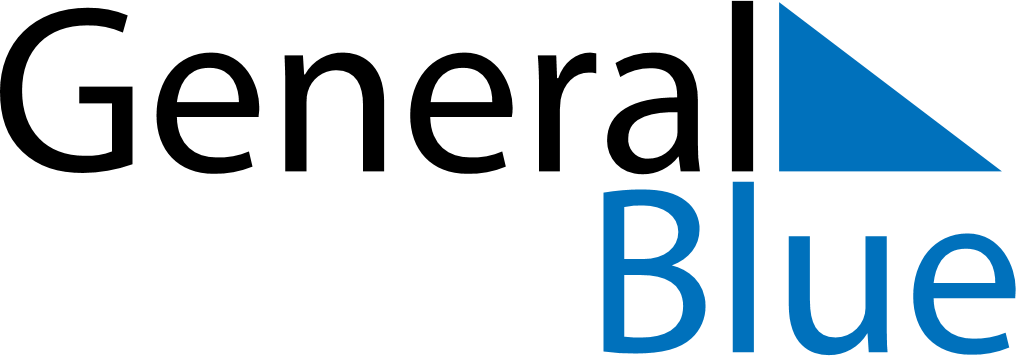 Weekly CalendarAugust 9, 2021 - August 15, 2021Weekly CalendarAugust 9, 2021 - August 15, 2021MondayAug 09MondayAug 09TuesdayAug 10WednesdayAug 11WednesdayAug 11ThursdayAug 12FridayAug 13FridayAug 13SaturdayAug 14SundayAug 15SundayAug 15My Notes